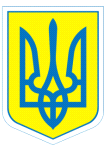 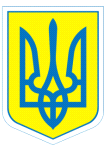 НАКАЗПро чергування  у святкові та вихідні дні Відповідно до статей 67, 73 КЗпП України, з метою створення сприятливих умов для святкування та оперативного вирішення питань, пов’язаних із належним функціонуванням навчального закладу, забезпечення збереження майна, дотримання протипожежної безпеки, керуючись статтею 6 Закону України «Про місцеві державні адміністрації», НАКАЗУЮ: Установити чергування відповідальної особи по комунальному закладу «Харківська спеціальна школа № 2» Харківської обласної ради:	2. Заступнику директора з виховної роботи  Мочаліній А.О.:          2.1.Надати до відділу дошкільної освіти, інклюзивного навчання та закладів загальної середньої освіти обласного підпорядкування  управління освіти Департаменту Харківської обласної ради копію наказу про чергування.До 05.03.2021          2.2. Інформувати відділ дошкільної освіти, інклюзивного навчання та закладів загальної середньої освіти обласного підпорядкування  управління освіти Департаменту Харківської обласної ради про стан справ у навчальному закладі.09.03.2021 до 10.00          3. Контроль за виконанням даного наказу залишаю за собою.В.о.директора                             Тетяна ДАНИЛЬЧЕНКОМочаліна,370-30-63З наказом ознайомлені:	            О.Єрмоленко                                                    А.Мочаліна02.03.2021Харків№ 26Дата, часПІБ працівникаПосадаКонтактний телефон06 березня(субота)Данильченко Тетяна АнатоліївнаВ.о.директора 098480291707 березня (неділя)Мочаліна Алевтина ОлександрівнаЗаступник директора з виховної роботи097707895108 березня(понеділок)Єрмоленко Олег Карловичзаступник директора з адміністративно-господарської діяльності0680704302